Träningsupplägg 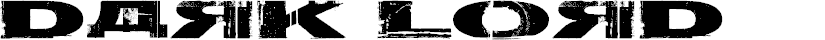 I dina tävlingslyft kommer du att öva en skicklighet, du kommer även att utmanas i att hålla tekniken.I tävlingsnära lyft och assistansövningar kommer du att sikta på att bygga muskler.--------------------------------------------------------------------------------------------------------------Röda passFärgen på ditt ansikte. Här ska du ta i. Tyngsta setet är 5+ dvs helst 5 gärna fler.Gula passÅterhämtande, förberedande och teknikförbättrande. Här får även nervsystemet träning. EXPLOSIVT! Är det 60% laddat på stången skall det ändå lyftas som om det vore PB-försök.--------------------------------------------------------------------------------------------------------------Grundträningsperioden kommer att ske helt utan bälte och knävärmare.Uppbyggnadsperioden kommer bälte och knävärmare på.--------------------------------------------------------------------------------------------------------------AssistansövningarVissa fält kommer att vara förifyllda medan andra är tomma. Är de tomma får du själv komma fram till vilken vikt som passar repsintervallen för dig och den övningen.T.ex Rodd 4-5 set 6-10 reps.När du löst 4 set med 10 reps gör du ytterligare ett set. När du löst 5 set med 10 reps höjer du vikten nästa träningstillfälle.--------------------------------------------------------------------------------------------------------------Föreslagna assistansövningar.Magövning = Brutalbänk (Viktad snedbänk etc.)Rodd = Sälrodd (Stångrodd etc)Baksida axlar = Ansiktsdrag (Hantellyft etc)Baksida lår = Lårcurl--------------------------------------------------------------------------------------------------------------Grunda Knäböj: Gå så djupt som du klarar. Vänd innan parallell dock. Kan vara 10 cm grund om det är så. Denna övning är till för att stärka starten så att du hamnar i en stark position i botten. Samt överbelasta musklerna.Raka marklyft: Skall kännas i baksida lår. Viktigt med kontakten och inte för tungt för då kopplas andra muskelgrupper in och tar över.